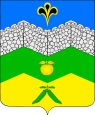 администрация адагумского сельского поселения    крымского районаПОСТАНОВЛЕНИЕ От 18.08.2021                                                                                              № 231                                                          хутор  Адагум   О предоставлении компенсационных выплат на возмещение расходов по оплате жилья, отопления и освещения отдельным категориям граждан, работающим и проживающим в сельских населенных пунктах В целях создания условий для обеспечения квалификационными кадрами муниципальных учреждений Адагумского сельского поселения Крымского района социально-культурной сферы, расположенных в сельских населенных пунктах постановляю:1.Утвердить:1) Порядок и условия предоставления компенсационных выплат на возмещение расходов по оплате жилья, отопления и освещения отдельным категориям граждан, работающим и проживающим в сельских населенных пунктах Адагумского сельского поселения Крымского района (далее - специалисты села);2) перечень специалистов села муниципальных учреждений Адагумского сельского поселения Крымского района социально-культурной сферы, расположенных в сельских населенных пунктах, имеющих право на получение компенсационных выплат на возмещение расходов по оплате жилья, отопления и освещения;3) норму площади жилья, применяемую для предоставления специалистам села компенсационных выплат на возмещение расходов по оплате жилья, отопления из расчета 12 кв. метров общей площади жилья на одного человека;4) норму расхода электроэнергии, применяемую при предоставлении специалистам села компенсационных выплат на возмещение расходов по оплате освещения из расчета 15 кВт-часов в месяц на одного человека;5) нормативы потребления услуг по теплоснабжению, применяемые при предоставлении специалистам села компенсационных выплат на возмещение расходов по оплате отопления;2. Специалистам администрации Адагумского сельского поселения Крымского района производить расчеты сумм средств для предоставления компенсационных выплат на возмещение расходов по оплате жилья, отопления и освещения специалистам села согласно нормам и нормативам, установленным настоящим постановлением.3. Контроль за выполнением настоящего постановления возложить на главного специалиста администрации Адагумского сельского поселения Крымского района Сех А.В.4. Постановление вступает в силу со дня его подписания. 

Глава  Адагумского сельского поселенияКрымского района                    		                                                            А.В. ГрицютаПорядок и условия предоставления компенсационных выплат на возмещение расходов по оплате жилья, отопления и освещения отдельным категориям граждан, работающим и проживающим в сельских населенных пунктах 1. Настоящий порядок и условия предоставления компенсационных выплат на возмещение расходов по оплате жилья, отопления и освещения отдельным категориям граждан, работающим и проживающим в сельских населенных пунктах Адагумского сельского поселения Крымского района (далее - Порядок) разработан на основании Закона Краснодарского края от 3 ноября 2000 года N 325-КЗ «О культуре», Постановления главы администрации Краснодарского края от 4 февраля 2005 г. N 65 «О предоставлении компенсационных выплат на возмещение расходов по оплате жилья, отопления и освещения отдельным категориям граждан, работающим и проживающим в сельских населенных пунктах или поселках городского типа» (с изменениями и дополнениями). 2. Специалистам села муниципальных учреждений культуры социально-культурной сферы Адагумского сельского поселения Крымского района, предоставляются компенсационные выплаты на возмещение расходов по оплате жилья, отопления и освещения в порядке, по нормам и нормативам, определенным настоящим постановлением.3. Компенсационные выплаты на возмещение расходов по оплате жилья, отопления и освещения предоставляются также зарегистрированным совместно со специалистами села муниципальных учреждений культуры, находящихся в ведении Адагумского сельского поселения Крымскго района, по месту постоянного жительства членам семей.Для целей настоящего Порядка к членам семьи специалиста села относятся супруги, дети и родители. Другие родственники, нетрудоспособные иждивенцы и иные граждане могут быть признаны членами семьи специалиста села в случаях, определенных законодательством Российской Федерации.Состав семьи определяется по состоянию на начало месяца, в котором заявителем представлены документы для предоставления компенсационных выплат на возмещение расходов.4. Специалистам села, совместно проживающим в жилом помещении по договору социального найма, предоставляются компенсационные выплаты на возмещение расходов по оплате жилья, отопления и освещения в порядке, по нормам и нормативам, определенным настоящим постановлением.5. Специалистам села, совместно проживающим в собственном жилом помещении, доме (квартире) мужа (жены), близких родственников (родителей, детей), предоставляются компенсационные выплаты на возмещение расходов по оплате отопления и освещения в порядке, по нормам и нормативам, определенным настоящим постановлением.6. Специалистам села предоставляются компенсационные выплаты на возмещение расходов, указанные в пунктах 2 и 3 настоящего Порядка, при условии:- постоянной работы в муниципальном учреждении Адагумского сельского поселения Крымского района не менее 75% нормы рабочего времени специалистом села;- если жилое помещение и муниципальное учреждение, находящиеся в ведении Адагумского сельского поселения Крымского района или его структурное подразделение расположены в сельских населенных пунктах.7. Для предоставления компенсационных выплат на возмещение расходов по оплате жилья, отопления и освещения специалист представляет в муниципальное учреждение, находящихся в ведении Адагумского сельского поселения Крымского района, следующие документы:- заявление о предоставлении компенсационных выплат на возмещение расходов по оплате жилья, отопления и освещения с указанием в нем также сведений о зарегистрированных с ним членах семьи: фамилии, имени и отчества, степени родства, даты рождения и предъявлением подтверждающих документов (паспорт, свидетельство о рождении, свидетельство о браке (расторжении брака), решение суда, документ о регистрации по месту жительства). К документам специалистом прикладываются согласия членов семьи на обработку персональных данных;- паспорт;- договор найма жилого помещения (в случае, если специалист села пользуется жилым помещение по договору найма).Документы, необходимые для предоставления компенсационных выплат на возмещение расходов специалистами села, могут быть представлены как в подлинниках, так и в копиях, заверенных в установленном порядке.В случае изменения состава семьи, площади жилья, места жительства получатель компенсационных выплат на возмещение расходов по оплате жилья, отопления и освещения обязан в недельный срок уведомить об этом администрацию муниципального учреждения, находящихся в ведении Адагумского сельского поселения Крымского района и представить подтверждающие документы.Специалист села несет ответственность за достоверность представленных сведений и документов в соответствии с законодательством Российской Федерации. В случае представления неполного пакета документов, указанных в настоящем пункте, или несоответствия представленных документов требованиям действующего законодательства компенсационные выплаты на возмещение расходов по оплате жилья, отопления и освещения не предоставляются.8. Компенсационные выплаты на возмещение расходов специалистам села по оплате жилья, отопления и освещения могут предоставляться в соответствии с установленными настоящим Порядком нормами и нормативами в денежной форме.Предоставление компенсационных выплат на возмещение расходов специалистам села осуществляется ежеквартально в денежной форме муниципальным учреждением, находящихся в ведении Адагумского сельского поселения Крымского района по месту их работы.Размер возмещения расходов по оплате жилья с отоплением и освещением рассчитывается с учетом доставки топлива на дом, не может быть выше фактически произведенных заявителем расходов и определяется по состоянию на начало месяца, в котором им представлены документы для предоставления компенсационных выплат на возмещение расходов.9. Предоставление компенсационных выплат на возмещение расходов специалистам села осуществляется с начала месяца, в котором ими представлены документы для предоставления компенсационных выплат на возмещение расходов, по тарифам, действующим на момент расчета, утвержденным в соответствии с действующим законодательством:- в соответствии с нормативами и переводными коэффициентами согласно приложениям N 3 и 4 к настоящему постановлению;- при предоставлении компенсационных выплат на возмещение расходов по оплате электроэнергии в соответствии с нормой, установленной подпунктом 1.4 пункта 1 настоящего постановления.10. Предоставление компенсационных выплат на возмещение расходов по оплате жилья производится в пределах нормы, установленной подпунктом 3 пункта 1 настоящего постановления, но не более 25 рублей за 1 кв. метр. Общая площадь жилья, превышающая установленную подпунктом 3 пункта 1 настоящего постановления, оплачивается на общих основаниях.11. В случае если два или более члена семьи специалиста села работают в муниципальных учреждениях, находящихся в ведении Адагумского сельского поселения Крымского района, компенсационные выплаты на возмещение расходов по оплате жилья, отопления и освещения предоставляются одному из них.12. В случае если специалист села работает в двух и более муниципальных учреждениях, находящихся в ведении Адагумского сельского поселения Крымского района, компенсационные выплаты на возмещение расходов по оплате жилья, отопления и освещения в соответствии с настоящим постановлением предоставляются по основному месту работы.13. При наличии у специалиста села права на предоставление компенсационных выплат на возмещение расходов по нескольким правовым основаниям ему предоставляется компенсационные выплаты на возмещение расходов по одному из оснований по выбору.В случае если член семьи специалиста села имеет право на предоставление компенсационных выплат на возмещение расходов по иным правовым основаниям, он исключается из числа лиц, имеющих право на компенсационные выплаты на возмещение расходов в соответствии с настоящим постановлением.14. Спорные вопросы, возникающие при предоставлении специалистам села компенсационных выплат на возмещение расходов по оплате жилья, отопления и освещения, разрешаются соответствующими рабочими комиссиями, образуемыми в соответствии с пунктом 2 настоящего постановления, или в судебном порядке.
Утвержден
постановлением главы
администрации Адагумского сельского поселения
от 18 августа 2021 г. N 231ПЕРЕЧЕНЬ СПЕЦИАЛИСТОВ СЕЛА МУНИЦИПАЛЬНЫХ УЧРЕЖДЕНИЙ, НАХОДЯЩИХСЯ В ВЕДЕНИИ АДАГУМСКОГО СЕЛЬСКОГО ПОСЕЛЕНИЯ КРЫМСКОГО РАЙОНА, ИМЕЮЩИХ ПРАВО НА ПОЛУЧЕНИЕ КОМПЕНСАЦИОННЫХ ВЫПЛАТ НА ВОЗМЕЩЕНИЕ РАСХОДОВ ПО ОПЛАТЕ ЖИЛЬЯ, ОТОПЛЕНИЯ И ОСВЕЩЕНИЯклубные работники - директор (заведующий), художественный руководитель, заведующий отделом и сектором, инструктор, ведущий методист и методист, режиссер, художник-постановщик, дирижер, балетмейстер, хормейстер, аккомпаниатор, руководитель кружка, культорганизатор, киномеханик, заведующий автоклубами, заведующий народной студией изобразительного и декоративно-прикладного искусства, заведующий народной фотостудии;
библиотечные работники - директор библиотеки и его заместитель, заведующий библиотекой и ее филиалами (отделениями), заведующий отделом и сектором, главный библиотекарь, главный библиограф, ведущий библиотекарь, ведущий библиограф, ведущий методист, ведущий редактор, библиотекарь, библиограф, редактор, методист.
Главный специалистадминистрации Адагумского сельского поселения                                                     Сех А.В.

Утверждены
постановлением главы
администрации Адагумского сельского поселения
от 18 августа 2021 г. N 231

НОРМАТИВЫ ПОТРЕБЛЕНИЯ УСЛУГ ПО ТЕПЛОСНАБЖЕНИЮ, ПРИМЕНЯЕМЫЕ ПРИ ПРЕДОСТАВЛЕНИИ СПЕЦИАЛИСТАМ СЕЛА КОМПЕНСАЦИОННЫХ ВЫПЛАТ НА ВОЗМЕЩЕНИЕ РАСХОДОВ ПО ОПЛАТЕ ОТОПЛЕНИЯ________________
* Примечание: но не менее 1,7 тонны угля на семью в отопительный период.


Главный специалистадминистрации Адагумского сельского поселения                                                     Сех А.В.

Утверждены
постановлением главы
администрации Адагумского сельского поселения
от 18 августа 2021 г. N 231

ПЕРЕВОДНЫЕ КЛИМАТИЧЕСКИЕ КОЭФФИЦИЕНТЫ ДЛЯ МУНИЦИПАЛЬНЫХ ОБРАЗОВАНИЙ КРАСНОДАРСКОГО КРАЯ К НОРМАТИВАМ ПОТРЕБЛЕНИЯ УСЛУГ ПО ТЕПЛОСНАБЖЕНИЮ, ПРИМЕНЯЕМЫЕ ПРИ ПРЕДОСТАВЛЕНИИ СПЕЦИАЛИСТАМ СЕЛА МЕР СОЦИАЛЬНОЙ ПОДДЕРЖКИ ПО ОПЛАТЕ ОТОПЛЕНИЯ
Примечание. Для получения значений нормативов потребления услуг по теплоснабжению, применяемых при предоставлении специалистам села мер социальной поддержки по оплате отопления по муниципальным образованиям, необходимо конкретный норматив умножить на переводной климатический коэффициент.


Главный специалистадминистрации Адагумского сельского поселения                                                     Сех А.В.
ПРИЛОЖЕНИЕУТВЕРЖДЕНО постановлением администрацииАдагумского сельского поселения Крымского районаот 18.08.2021 №231Вид энергоносителя для нужд отопления (единица измерения)Нормативы потребления услуг на 1 человека в месяц (отопительный период)Тепловая энергия (Гкал)0,28Уголь (тонн)0,057 (0,344) <*>Природный газ (куб. метров)34Сжиженный углеводородный газ (кг)25Мазут топочный (кг)29 (174)Дрова (куб. метров)0,15 (0,9)Климатические зоныПереводные коэффициентыЮжная климатическая зона:Крымский район1,0